Доклад на тему: «Информатизация образовательной среды школы»Информатизация образования, как и информатизация общества, претерпевает бурное развитие. Сейчас редкая школа не использует в своей работе информационно-коммуникационные технологии в образовательной и управленческой деятельности. Информатизация образования — процесс обеспечения сферы образования методологией и практикой разработки и оптимального использования современных средств ИКТ, ориентированных на реализацию психолого-педагогических целей обучения, воспитания.В многочисленных публикациях, посвященных информатизации образования, выделяют, как минимум, три основные цели информатизации образования:— повышение эффективности образования;— повышение гибкости и доступности образования;— развитие информационной культуры.В настоящее время большинством авторов, работающих над этой темой, рассматриваются следующие основные направления информатизации образования:· информатизация как техническое оснащение образовательного учреждения;· информатизация как внедрение новых информационных технологий в образование;· информатизация как формирование информационной культуры субъектов образования;· информатизация как создание информационного пространства (информационной среды) учебного заведения.Дадим определение понятию “средства ИКТ”, которое является одним из центральных. Средства информационных и коммуникационных технологий (средства ИКТ): программные, программно-аппаратные и технические средства и устройства, функционирующие на базе микропроцессорной, вычислительной техники, а также современных средств и систем транслирования информации, информационного обмена, обеспечивающие операции по сбору, продуцированию, накоплению, хранению, обработке, передаче информации и возможность доступа к информационным ресурсам локальных и глобальных компьютерных сетей. Проблемы информатизации образованияВнедрение ИКТ в обучение при неразумном их использовании может отрицательно влиять на психику и здоровье учащихся. Немецкий ученый Х.Г. Рольф называет следующие негативные факторы компьютерного обучения:— опасность подавления межличностного общения, так как общение с компьютером понижает количество и качество личных контактов, что может нанести вред эмоциональному воспитанию;— усиление социального неравенства, так как приобретение дорогостоящей техники доступно не всем;— опасность снижения роли устной и письменной речи, так как в новых технологиях во многом преобладает звук и изображение;— ослабление способностей к самостоятельному творческому мышлению, так как для компьютерных обучающих программ свойственна так называемая “дигитализация” — приспособление мышления человека к определенным правилам и моделям, ориентация на формальные логические структуры, замена многозначности на формальную однозначность, на реализацию операций, имеющих ясные условия и предполагающих только один вывод;— отсутствие прямого исследования действительности, так как ученик получает знания, опосредованные сознанием разработчиков программ;— пассивность усвоения информации, так как у создателей программ есть стремление сделать свой материал простым и нетрудоемким;— опасность снижения социализации человека, т.е. резкое уменьшение времени пребывания среди других людей и общения с ними, посещения общественных и культурных мероприятий, музеев, театров.К важнейшим проблемам внедрения информационно-коммуникационных технологий в образовательный процесс, сдерживающим, по мнению ряда авторов, модернизацию нашего образования, можно отнести также:— неготовность учителей к информатизации образования: как психологическая, так и по уровню владения персональным компьютером;— большинство учителей не имеют представления о возможных способах использования обучающих программ и других мультимедийных приложений;— отсутствие методических материалов по использованию ИКT в учебном заведении;— слабая обеспеченность образовательных учреждений современным оборудованием, в том числе и мультимедийным;— отсутствие рекомендаций по выбору того или иного оборудования для учебных заведений; часто школе дают не то, что ей нужно, а то, что могут дать. Это не позволяет выстроить грамотную и эффективную технологическую цепочку внедрения ИКТ в школе;— отсутствие разветвленной системы подготовки и переподготовки учителей и заместителей директоров по информатизации образования; большинство учителей необходимо еще научить пользоваться компьютером на приемлемом уровне, а только потом переходить к обучению информационно-коммуникационным и мультимедийным технологиям, в которые включаются не только умение пользоваться самыми распространенными программами, но и сложным и дорогостоящим мультимедийным оборудованием;Однако чрезмерное увлечение мультимедийными технологиями без соответствующей методической подготовки может приводить к педагогическим ошибкам, снижающим эффективность их применения. Наиболее типичными педагогическими ошибками являются:— недостаточная методическая подготовленность учителя в части использования информационно-коммуникационных и мультимедийных технологий на конкретном уроке;— неправильное определение их дидактической роли и места на уроках;— несоответствие выразительных возможностей мультимедиа их дидактической значимости;— бесплановость, случайность применения ИКТ;— перегруженность урока демонстрациями (прослушиванием), превращение урока в зрительно-звуковую, литературно-музыкальную композицию.На таком уроке, по сути, отсутствует учебно-воспитательная работа учителя, нарушаются элементарные дидактические требования, преобладает пассивное восприятие учебной информации учащимися, нерационально тратится учебное время.Внедрение информационных технологий обучения в процесс преподавания школьных дисциплин, не связанных с изучением информатики и программирования, требует от учителя-предметника постоянной работы над собой, непрерывного образования, повышения квалификации, освоения ИКТ, создания собственных информационных ресурсов, непрерывного анализа своей педагогической деятельности и деятельности своих коллег, значительных временных затрат на подготовку уроков.Достоинства информатизации образованияДля учителя информационно-коммуникационные технологии дают наибольший эффект при их использовании в следующих случаях:— во время проведения урока;— в проектной деятельности, при создании материалов к урокам;— при выступлении на собраниях, педсоветах и т.п.;— в процессе создания и передачи общешкольной информации;— в процессе научной деятельности;— при обмене опытом как внутри школы, так и между школами.Для учащегося информационно-коммуникационные технологии дают наибольший эффект при их использовании в следующих случаях:— для более глубокого восприятия учебного материала;— в проектной деятельности;— при создании мультимедийных сочинений;— в презентационной деятельности;— в локальной и глобальной сети.Выстраивая рейтинг мотивов, побуждающих педагога использовать ИКТ на уроке, можно, опираясь на данные анкетирования, проведенные некоторыми авторами (Алашеев С.Ю., Антипова А.В. и др.), сделать вывод о том, что ведущей движущей силой для учителей в этом направлении является повышение уровня профессиональной культуры.Мотивы, побуждающие педагога к использованию ИКТ на уроке, как правило, следующие:· повышение уровня профессиональной культуры;· снижение трудоемкости процесса контроля и консультирования;· развитие плодотворного сотрудничества с учащимися;· возможность использования чужого опыта и методических разработок;· повышение уровня функциональной грамотности в сфере ИКТ;· переход от роли учителя — транслятора знаний к роли учителя-тьютора (преподаватель-консультант, наставник, советник; куратор информационного обмена, основанного на ресурсах сети, созданной в образовательных целях);· возможность самореализации и самоутверждения;· возможность тиражирования собственного педагогического опыта;· повышение авторитета среди учащихся;· повышение авторитета среди коллег;· поощрение администрации.Что дает информатизация образованию:Использование компьютерной техники на общеобразовательных уроках дает возможность: · повысить у учащихся интерес к предмету; · облегчить формирование у учащихся основных понятий по изучаемой теме, так как дети могут несколько раз пройти на компьютере новый материал, обратиться к справке, провести эксперимент или лабораторную работу на компьютере;· подготовить к самостоятельному усвоению дисциплин; · выявлять и развивать способности; · овладевать конкретными знаниями, необходимыми для применения в практической деятельности; · интеллектуально развивать учащихся; · подготовить к самостоятельному усвоению общеобразовательных дисциплин; · использовать формы организации школьной жизни, обеспечивающие ученику возможности выбора задания, способа его выполнения, материала, темпа, объема, партнеров и т.д.;· расширить виды совместной работы учащихся, обеспечивающей получение детьми коммуникативного опыта; прежде всего — в русле совместной предметной деятельности;· повысить многообразие видов и форм организации деятельности учащихся (проектные виды деятельности школьников в индивидуальной и групповой формах; рост удельного веса самостоятельной работы с различными источниками и базами данных; с реальным социальным опытом, введение предпрофильной подготовки и т.п.).Возможности современных информационных технологий обучения позволяют учителю существенно интенсифицировать процесс овладения учеником учебной информацией, передав компьютеру роль транслятора учебного материала и беспристрастного экзаменатора, максимально высвободив при этом время на уроке.Одной из форм использования компьютера во внеклассной работе является создание презентаций, докладов, учебных программ самими обучаемыми. При этом учащиеся не только углубляют и расширяют знания по теме, но и активно мыслят, привлекают для решения проблемы ранее полученные знания, проводят синтез, анализ, обобщение и выводы, способствующие всестороннему самостоятельному рассмотрению поставленной задачи. Все это стимулирует мыслительную активность, развивает творческие способности учащихся, способствует эмоциональному удовлетворению и самоутверждению в глазах окружающих. В этом случае компьютер выступает как инструмент творчества, но одновременно идет процесс освоения, изучения богатых, часто скрытых возможностей компьютера.Использование в преподавании учебных предметов мультимедийных продуктов, созданных самими учащимися, способствует:— развитию интереса к изучаемому предмету;— стимулированию активности и самостоятельности учащихся при подготовке материалов, при работе с литературой, внеклассной работе;— формированию навыков коллективной работы при обсуждении проблем, совершенствованию этики общения и письменной речи учащихся;— обеспечивает объективный контроль знаний, качество усвоения материала учащимися.ИКТ в учебном заведении — это:— обучающие лазерные диски, электронные энциклопедии;— электронный архив школы, архив самых разных мероприятий, проводимых как в школе, так и за ее пределами. Электронный архив выпускников, конкурсов, спектаклей, телевизионных передач, открытых уроков;— фонотека, в которой хранятся музыкальные произведения, фонограммы к различным мероприятиям, радиопрограммы школьного радиоузла, интервью с гостями школы и многое другое;— электронная история школы, фотографии, интервью и видеофрагменты с выпускниками прежних лет;— школьный сайт в Интернете;— интегрированные уроки преподавателей;— оформление спектаклей и концертов, тематических вечеров и встреч;— проектная деятельность учащихся;— выставки работ, ярмарки идей и отчеты об экспедициях и походах;— создание и пополнение медиатеки школы.Основными направлениями использования ИКТ в информационной среде образовательного учреждения могут быть:· использование ИКТ в качестве объекта изучения;· использование ИКТ в качестве средства представления и получения знаний;· использование ИКТ в качестве инструмента контроля знаний;· использование ИКТ для систематизации и распространения передовых педагогических технологий;· использование ИКТ в целях управления образовательным процессом.Дело в том, что все больше учителей начинают применять информационно-коммуникационные технологии в образовательном процессе, в реализации которого четко вырисовываются два аспекта. Первый аспект заключается в применении ИКТ на конкретном уроке. В этой роли компьютерное и мультимедийное оборудование используются как современные технические средства обучения (ТСО); цель их применения — повысить наглядность предъявляемого материала, расширить рамки урока за счет использования всего богатства мультимедиа, усилить контроль знаний, применяя различные виды тестирования, повысить мотивацию учащихся к освоению новых знаний и закреплению имеющихся. К сожалению, использование на конкретном уроке всего богатства ИК-технологий вообще и компьютерной и мультимедийной техники в частности, как правило, сводится к демонстрации отдельных картинок или простеньких презентаций, созданных самим преподавателем или взятых из многочисленных цифровых источников (лазерных дисков, Интернета и т.п.). У каждого урока, на котором применяются информационно-коммуникационные технологии, в частности, компьютерная и мультимедийная техника, должен быть свой сценарий, должна быть четко продумана режиссура урока еще на стадии его замысла. Проектируя мультимедийный урок, учитель должен продумать последовательность технологических операций, формы и способы подачи информации на большой экран. Ему надо продумать вопрос о том, как он будет управлять учебным процессом, каким образом будет обеспечиваться педагогическое общение на уроке, постоянная обратная связь с учащимися, развивающий эффект обучения Второй аспект использования ИК-технологий — внеурочная деятельность, в процессе которой и у учащегося, и у преподавателя появляется больше свободы в выборе средств, путей и способов достижения образовательных целей, реализации познавательных интересов, практического применения ранее полученных знаний, приобретения новых навыков, умений, компетентностей.Имеется и третий аспект — информационно-коммуникационные технологии в управлении образовательным учреждением. Эти три аспекта применения ИКТ в школе являются объективными факторами и позволяют конкретизировать модели использования информационно-коммуникационных технологий в учебном заведении. Основные модели приведены ниже:· уроки с компьютерным сопровождением — обычный урок в предметном кабинете, оборудованном одним компьютером с презентационными возможностями;· уроки в специализированном компьютерном кабинете, проводимые с использованием обучающих и тестирующих программ, материалами Интернета по различным предметам;· внеурочная и внеклассная работа учащихся с использованием персонального компьютера и мультимедийной техники;· методическая подготовка учителей к урокам — подбор и подготовка дидактического материала, поиск и систематизация дополнительной информации;· использование компьютерных технологий в управлении школой и для организации работы педагогического коллектива.Школьный сайтСайт школы сегодня является не только важным звеном единой информационной среды учебного заведения, но и его представительским лицом, зеркалом, отражающим для пользователей многие процессы, происходящие внутри учебного заведения.  Подготовка учителей«Слабым звеном» в информатизации образования на сегодняшний день является учитель, преподаватель, незначительно или совсем не владеющий компьютерными, мультимедийными и информационными технологиями.Система обучения школьных учителей должна являться следствием общей системы методической работы в школе, отвечать профессиональным запросам личности учителя и соответствовать специфике школы.Некоторые эксперты говорят о психологическом барьере, как об одной из главных проблем для учителей: многие, особенно с возрастом, испытывают страх перед компьютером и долго не могут с ним справиться. Учитель перегружен уроками, тетрадками, отчетами и т.п. При занятости в 1,5–2 ставки, совмещении еще нескольких обязанностей учитель должен иметь сильную мотивацию, чтобы начать изучение и применение мультимедийных технологий, необходимых в его профессиональной деятельности;Основными мотивационными моментами при организации обучения преподавателей могут быть следующие:— необходимость аттестации на более высокую квалификационную категорию;— возможность расширить свой кругозор в области информационных технологий;— желание бесплатно получить навыки работы с компьютером и повысить свою конкурентоспособность на рынке труда;— стремление внедрить новые “безмеловые” технологии образования в учебный процесс и повысить его качество.Как отмечают многие ученые и практики информатизации, дистанционное обучение — шаг вперед по сравнению с заочным обучением. Сохраняя главные достоинства заочного обучения — возможность учиться на дому, в удобные для себя часы и независимо от того, где вы живете, — дистанционное обучение обладает большей гибкостью и интерактивностью. Сегодня уже практически не осталось сомнений в том, что дистанционное обучение станет важнейшей учебной технологией XXI века.Цифровые образовательные ресурсы являются неотъемлемой частью информационной среды образовательного учреждения.Следует помнить, что компьютер не заменяет преподавателя. Компьютер лишь моделирует деятельность преподавателя. “Машинное” и человеческое мышление существенным образом различаются: мышление человека значительно шире и богаче. Со временем будут появляться все новые и новые информационно-коммуникационные технологии, которые можно будет применять в общеобразовательной школе. Следовательно, можно будет и дальше расширять информационную среду школы, а значит, будут и темы для продолжения разговора.1.  Федеральный центр информационно-образовательных ресурсов     http://fcior.edu.ru/2. Федеральный портал "Российское образование"                                http://www.edu.ru/3. Единое окно доступа к образовательным ресурсам                           http://window.edu.ru/4. Единая коллекция цифровых образовательных ресурсов    http://school-collection.edu.ru/5. Российский общеобразовательный портал                                         http://school.edu.ru/6. Каталог образовательных ресурсов сети Интернет для школы        http://catalog.iot.ru/          7. Каталог учебников, оборудования, электронных ресурсов для общего образования   http://ndce.edu.ru/                                                                                                  8. Российский совет олимпиад школьников                            http://миролимпиад.рф/splash/9. Электронные образовательные ресурсы                                       http://www.eorhelp.ru/10. Справочник классного руководителя                                             http://klass.resobr.ru                  11. Классному руководителю                                     http://www.debryansk.ru/~lpsch/kl_ruk/12. Сценарии школьных и внешкольных праздников                  www.uroki.net/scenar.htm          13. Внеклассные мероприятия                                                            http://school-work.net14. Интернет-сообщество Екатерины Пашковой                         http://pedsovet.Su/load/101.  Федеральный центр информационно-образовательных ресурсов     http://fcior.edu.ru/2. Федеральный портал "Российское образование"                                http://www.edu.ru/3. Единое окно доступа к образовательным ресурсам                           http://window.edu.ru/4. Единая коллекция цифровых образовательных ресурсов    http://school-collection.edu.ru/5. Российский общеобразовательный портал                                         http://school.edu.ru/6. Каталог образовательных ресурсов сети Интернет для школы        http://catalog.iot.ru/          7. Каталог учебников, оборудования, электронных ресурсов для общего образования  http://ndce.edu.ru/                                                                                                                 8. Российский совет олимпиад школьников                            http://миролимпиад.рф/splash/9. Электронные образовательные ресурсы                                       http://www.eorhelp.ru/10. Справочник классного руководителя                                             http://klass.resobr.ru                  11. Классному руководителю                                     http://www.debryansk.ru/~lpsch/kl_ruk/12. Сценарии школьных и внешкольных праздников                  www.uroki.net/scenar.htm          13. Внеклассные мероприятия                                                            http://school-work.net14. Интернет-сообщество Екатерины Пашковой                         http://pedsovet.Su/load/10Докладна тему: «Информатизация образовательной среды школы»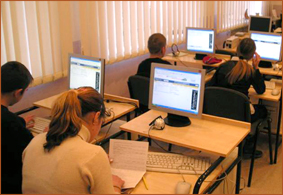 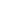 